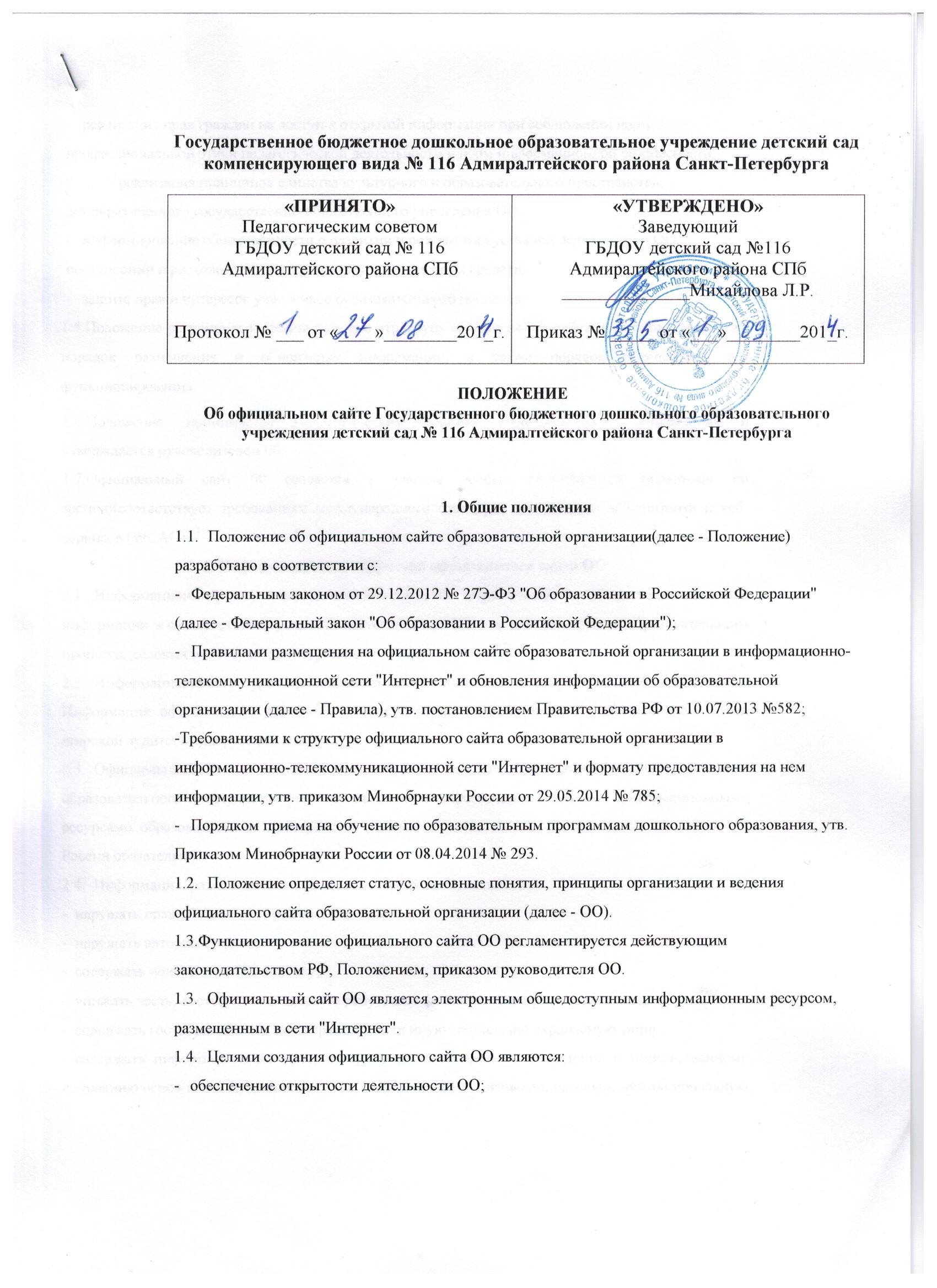 реализация прав граждан на доступ к открытой информации при соблюдении норм профессиональной этики педагогической деятельности и норм информационной безопасности; реализация принципов единства культурного и образовательного пространства, демократического государственно-общественного управления ОО;информирование общественности о развитии и результатах уставной деятельности ОО, поступлении и расходовании материальных и финансовых средств;защита прав и интересов участников образовательного процесса.1.5.Положение регулирует информационную структуру официального сайта 00 в сети "Интернет", порядок размещения и обновления информации, а также порядок обеспечения его функционирования.*1.6.Положение	принимается Педагогическим советом образовательного учреждения и утверждается руководителем 00.1.7.Официальный сайт 00 создаётся с учетом особых потребностей инвалидов по зрению(соответствует требованиям международного стандарта доступности веб-контента и вебсервисов (WCAG)).12. Информационная структура официального сайта ООИнформационный ресурс официального сайта 00 формируется из общественно-значимой информации в соответствии с уставной деятельностью ОО для всех участников образовательного процесса, деловых партнеров, заинтересованных лиц.Информационный ресурс официального сайта 00 является открытым и общедоступным. Информация официального сайта 00 излагается общеупотребительными словами (понятными широкой аудитории)на русском языке.Официальныйсайт 00 является структурным компонентом единого информационного образовательного пространства региона,связанным гиперссылками с другими информационными ресурсами образовательного пространства региона. Ссылка на официальный сайт Минобрнауки России обязательна.Информация, размещаемая на официальном сайте 00, не должна:нарушать права субъектов персональных данных;нарушать авторское право; содержать ненормативную лексику;унижать честь, достоинство и деловую репутацию физических и юридических лиц;содержать государственную, коммерческую или иную специально охраняемую тайну;содержать информационные материалы, содержащие призывы к насилию и насильственному изменению основ конституционного строя, разжигающие социальную, расовую, межнациональную и религиозную рознь, пропаганду наркомании, экстремистских религиозных и политических идей;содержать материалы, запрещенные к опубликованию законодательством РФ;противоречить профессиональной этике в педагогической деятельности.Для образовательных организаций для обучающихся с ограниченными возможностями здоровья по зрению.о календарном учебном графике с приложением его копии;о методических и об иных документах, разработанных 00 для обеспечения образовательного процесса;о реализуемых образовательных программах с указанием учебных предметов, предусмотренных соответствующей образовательной программой;о численности обучающихся по реализуемым образовательным программам за счет бюджетных ассигнований федерального бюджета, бюджетов субъектов РФ, местных бюджетов и по договорам об образовании за счет средств физических и (или) юридических лиц;о языках, на которых осуществляется образование (обучение);о федеральных государственных образовательных стандартах и об образовательных стандартах (с приложением их копий либо гиперссылки на соответствующие документы на сайте Минобрнауки России);о руководителе образовательной организации, его заместителях, руководителях филиалов образовательной организации (при их наличии), в т. ч.: фамилия, имя, отчество (при наличии) руководителя, его заместителей;должность руководителя, его заместителей;контактные телефоны;адрес электронной почты;о персональном составе педагогических работников с указанием уровня образования, квалификации и опыта работы, в т. ч.:фамилия, имя, отчество (при наличии) работника;занимаемая должность (должности);преподаваемые дисциплины;ученая степень (при наличии);ученое звание (при наличии);наименование направления подготовки и (или) специальности;данные о повышении квалификации и (или) профессиональной переподготовке (при наличии);общий стаж работы;стаж работы по специальности;о материально-техническом обеспечении образовательной деятельности, в т. ч. сведения о наличии оборудованных учебных кабинетов, объектов для проведения практических занятий, библиотек, объектов спорта, средств обучения и воспитания, об условиях питания и охраны здоровья обучающихся, о доступе к информационным системам и информационнотелекоммуникационным сетям, об электронных образовательных ресурсах, к которымобеспечивается доступ обучающихся;о количестве вакантных мест для приема (перевода) по каждой образовательной программе (на места, финансируемые за счет бюджетных ассигнований федерального бюджета, бюджетов субъектов РФ, местных бюджетов, по договорам об образовании за счет средств физических и (или) юридических лиц), в том числе:о наличии и условиях предоставления обучающимся мер социальной поддержки;об объеме образовательной деятельности, финансовое обеспечение которой осуществляется за счет бюджетных ассигнований федерального бюджета, бюджетов субъектов РФ, местных бюджетов, по договорам об образовании за счет средств физических и (или) юридических лиц;о поступлении финансовых и материальных средств и об их расходовании по итогам финансового года;-о размещении заказов на поставки товаров, выполнение работ, оказание услуг в связи с Федеральным закономот 05.04.2013 № 44-ФЗ "О контрактной системе в сфере закупок товаров, работ, услуг для обеспечения государственных и муниципальных нужд "(вправе разместить).копии:-устава 00;-лицензии на осуществление образовательной деятельности (с приложениями);-свидетельства о государственной аккредитации (с приложениями) (кроме ДОО);-плана финансово-хозяйственной деятельности ОО, утвержденного в установленном законодательством РФ порядке;-локальных нормативных актов, предусмотренныхч. 2 ст. 30 Федерального закона "Об образовании в Российской Федерации", правил внутреннего распорядка воспитанников, правил внутреннего трудового распорядка и коллективного договора;отчет о результатах самообследования;документ о порядке оказания платных образовательных услуг, в т. ч. образец договора об оказании платных образовательных услуг, документ об утверждении стоимости обучения по каждой образовательной программе;предписания органов, осуществляющих государственный контроль (надзор) в сфере образования, отчеты об исполнении таких предписаний;публичный доклад (вправе разместить),примерную форму заявления о приеме;распорядительный акт органа, определенного законом субъекта РФ, о закреплении образовательных организаций за конкретными территориями городского округа (для государственных образовательных организаций)',распорядительный акт о приеме (приказ) (в трехдневный срок после издания-при приеме по образовательным программам дошкольного образования)',уведомление о прекращении деятельности;положение о закупке (вправе разместить■);план закупок (вправе разместить)',2.8.13. иную информацию, которая размещается, опубликовывается по решению образовательной организации и (или) размещение, опубликование которой являются обязательными в соответствии с законодательством РФ.WИнформационные материалы вариативного блока могут быть расширеныОО и должны отвечать требованиям пп. 2.1—2.5 Положения.Файлы документов представляются в форматах PortableDocumentFiles (pdf), MicrosoftWord / MicrosofrExcel ( doc, docx, .xls, .xlsx), OpenDocumentFiles (odt, .ods).Все файлы, ссылки на которые размещены на страницах соответствующего раздела, должны удовлетворять следующим условиям:максимальный размер размещаемого файла не должен превышать 15 мб. Если размер файла превышает максимальное значение, то он должен быть разделен на несколько частей (файлов), размер которых не должен превышать максимальное значение размера файла;сканирование документа должно быть выполнено с разрешением не менее 75 dpi;отсканированный текст в электронной копии документа должен быть читаемым.Информация инвариантного блока представляется на сайте в текстовом и (или) табличном формате, обеспечивающем ее автоматическую обработку (машиночитаемый формат) в целях повторного использования без предварительного изменения человеком.Все страницы, содержащие сведения инвариантного блока должны содержать специальную html-разметку, позволяющую однозначно идентифицировать информацию. Данные, размеченные указанной html-разметкой, должны быть доступны для просмотра посетителями сайта на соответствующих страницах специального раздела.2.14.Органы управления образованием могут вносить рекомендации по содержанию, характеристикам дизайна и сервисных услуг официального сайта 00.3. Порядок размещения и обновления информации на официальном сайте ОООбразовательная организация обеспечивает координацию работ по информационному наполнению официального сайта.Образовательная организация самостоятельно или по договору с третьей стороной обеспечивает:размещение материалов на официальном сайте 00 в текстовой и (или) табличной формах, а также в форме копий документов;доступ к размещенной информации без использования программного обеспечения, установка которого на технические средства пользователя информации требует заключения лицензионного или иного соглашения с правообладателем программного обеспечения, предусматривающего взимание с пользователя информации платы;защиту информации от уничтожения, модификации и блокирования доступа к ней, а также иных неправомерных действий в отношении нее;возможность копирования информации на резервный носитель, обеспечивающий ее восстановление;защиту от копирования авторских материалов;-постоянную поддержку официального сайта 00 в работоспособном состоянии;взаимодействие с внешними информационно-телекоммуникационными сетями, сетью "Интернет";проведение регламентных работ на сервере;разграничение доступа персонала и пользователей к ресурсам официального сайта и правам на изменение информации.Содержание официального сайта 00 формируется на основе информации, предоставляемой участниками образовательного процесса 00.Подготовка	и размещение информационных материалов инвариантного блока официального сайта 00 регламентируется приказом руководителя 00.Список лиц, обеспечивающих подготовку, обновление и размещение материалов инвариантного блока официального сайта 00, обязательно предоставляемой информации и возникающих в связи с этим зон ответственности, утверждается приказом руководителя 00.Официальный сайт ОО размещается по адресу http://gbdou116.ucoz.net/ обязательным предоставлением информации об адресе вышестоящему органу управления образованием.Адрес официального сайта 00 и адрес электронной почты 00 отражаются на официальном бланке 00.При изменении устава и иных документов 00, подлежащих размещению на официальном сайте 00, обновление соответствующих разделов сайта производится не позднее 10 рабочихдней после утверждения указанных документов.4. Ответственность и обязанности за обеспечение функционирования официального сайта ОО4.1. Обязанности лиц, назначенных приказом руководителя 00:—обеспечение взаимодействия с третьими лицами на основании договора и обеспечениепостоянного контроля за функционированием официального сайта 00;своевременное и достоверное предоставление информации третьему лицу для обновления инвариантного ивариативного блоков;предоставление информации о достижениях и новостях 00 не реже 1 раза в неделю.Для поддержания работоспособности официального сайта ОО в сети "Интернет" возможно заключение договора с третьим лицом (при этом на третье лицо возлагаются обязанности, определенные п. 3.2 Положения).При разделении обязанностей по обеспечению функционирования официального сайта ОО между участниками образовательного процесса и третьим лицом обязанности первых прописываются в приказе руководителя ОО, обязанности второго - в договоре ОО с третьим лицом.Иные (необходимые или не учтенные Положением) обязанности, могут быть прописаны в приказе руководителя ОО или определеныдоговором ОО с третьим лицом.Дисциплинарная и иная предусмотренная действующим законодательством РФ ответственность за качество, своевременность и достоверность информационных материалов возлагается на ответственных лиц ОО, согласно п. 3.5 Положения.Порядок привлечения к ответственности лиц, обеспечивающих создание и функционирование официального сайта ОО по договору, устанавливается действующим законодательством РФ.Лица, ответственные за функционирование официального сайта ОО, несут ответственность:за отсутствие на официальном сайте ОО информации, предусмотренной п.2.8 Положения;за нарушение сроков обновления информации в соответствии с пп. 3.8,4.3 Положения;за размещение на официальном сайте ОО информации, противоречащей пп. 2.4, 2.5 Положения;за размещение на официальном сайте ОО недостоверной информации.